Sara G. (Garcia) Aguilar Odessa AmericanAugust 5, 2012ODESSA Sara G. (Garcia) Aguilar, 83, of Odessa, died Friday, Aug. 3, 2012, at Hospice House in Odessa. 

Visitation will be Tuesday and Wednesday at Acres West Funeral Chapel. Rosary will be said at 7 p.m. Thursday at St. Mary's Catholic Church in Marathon. Services are scheduled for 10 a.m. Friday at St Mary's Catholic Church in Marathon with the Rev. Mike Alcuino officiating. Arrangements are by Acres West Funeral Chapel.

She was born in Terlingua. She was a homemaker.

SURVIVORS Daughters, Glynda Gonzales of Lubbock, Lorissa Gonzales of Clint, Jo Ella Smart of Odessa and Regina McCormack of Monahans; sisters, Francisca Terrazas of Odessa and Dominga Aguilar of Marathon; brothers, Jesus Garcia and Porfirio Garcia, both of Monahans; nine grandchildren; and 11 great-grandchildren.
Sara G. (Garcia) Aguilar Alpine AvalancheAugust 6, 2012Sara G. (Garcia) Aguilar, age 83, of Odessa, passed away Friday, August 3, 2012, at Hospice House in Odessa. She “Waltzed Across Texas” and back to the loving arms of her husband, Tony Aguilar, Sr. Music was one of her favorite things, especially Country & Western music. She enjoyed live music at Music City Mall and had recently gone out with her daughter Lorissa to relish the sounds of the Blues Festival in Midland.Sara was born in Terlingua on December 17, 1928 to the late Matilde and Teodora (Granado) Garcia. She married her beloved husband in Marathon on October 28, 1947 and together they raised five children. Sara was a true old-fashioned homemaker, who was an excellent seamstress and made her house a home. She enjoyed watering her yard and caring for her flowers, and was a frugal shopper whose favorite haunts were dollar stores and Wal Mart. The biggest joys of her life were visits from her grandchildren and great-grandchildren. She always anticipated those visits with excitement.Those left to cherish her memory are her four daughters: Glynda Gonzales and husband Bill R. of Lubbock; Lorissa Gonzales and husband Lupe of Clint; Jo Ella Smart and husband Michael of Odessa; and Regina McCormack and husband James of Monahans. Two sisters: Francisca Terrazas of Odessa and Dominga Aguilar of Marathon. Two brothers: Jesus Garcia and Porfirio Garcia, both of Monahans. Nine grandchildren: Zenja Archuleta, Bianca Aguilar, Toni Aguilar, Toni Gonzales, Sarah Gonzales, Nicole Gonzales, Anthony Bewley, Taylor Garcia, and Ciara McCormack; and eleven great-grandchildren.In addition to her parents and husband, Sara’s Heavenly reunion includes her son: Tony Aguilar, Jr.; sister: Cruz Garcia; and one grandson: David Lee Bewley.Visitation in Odessa will be Tuesday and Wednesday, August 7-8 at Acres West Funeral Chapel. Rosary will be said at 7 p.m. Thursday, August 9 at St. Mary’s Catholic Church in Marathon. Funeral services will be at St. Mary's Catholic Church in Marathon at 10 a.m. Friday, August 10, Fr. Mike Alcuino officiating. Arrangements are entrusted to Acres West Funeral Chapel, 8115 W. University Blvd., Odessa, Texas.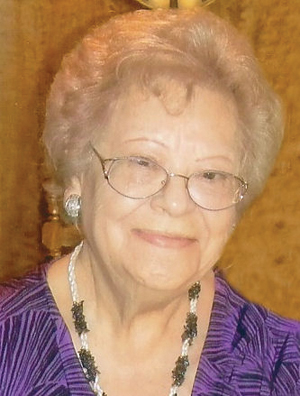 